วิธีแก้ไขรหัสงบประมาณ แหล่งเงินถ้าตรวจรับและจัดทำเบิกแล้ว ต้องยกเลิกตรวจรับและยกเลิกจัดทำเบิกก่อนเข้าโครงการ  คลิกชั้นที่ 8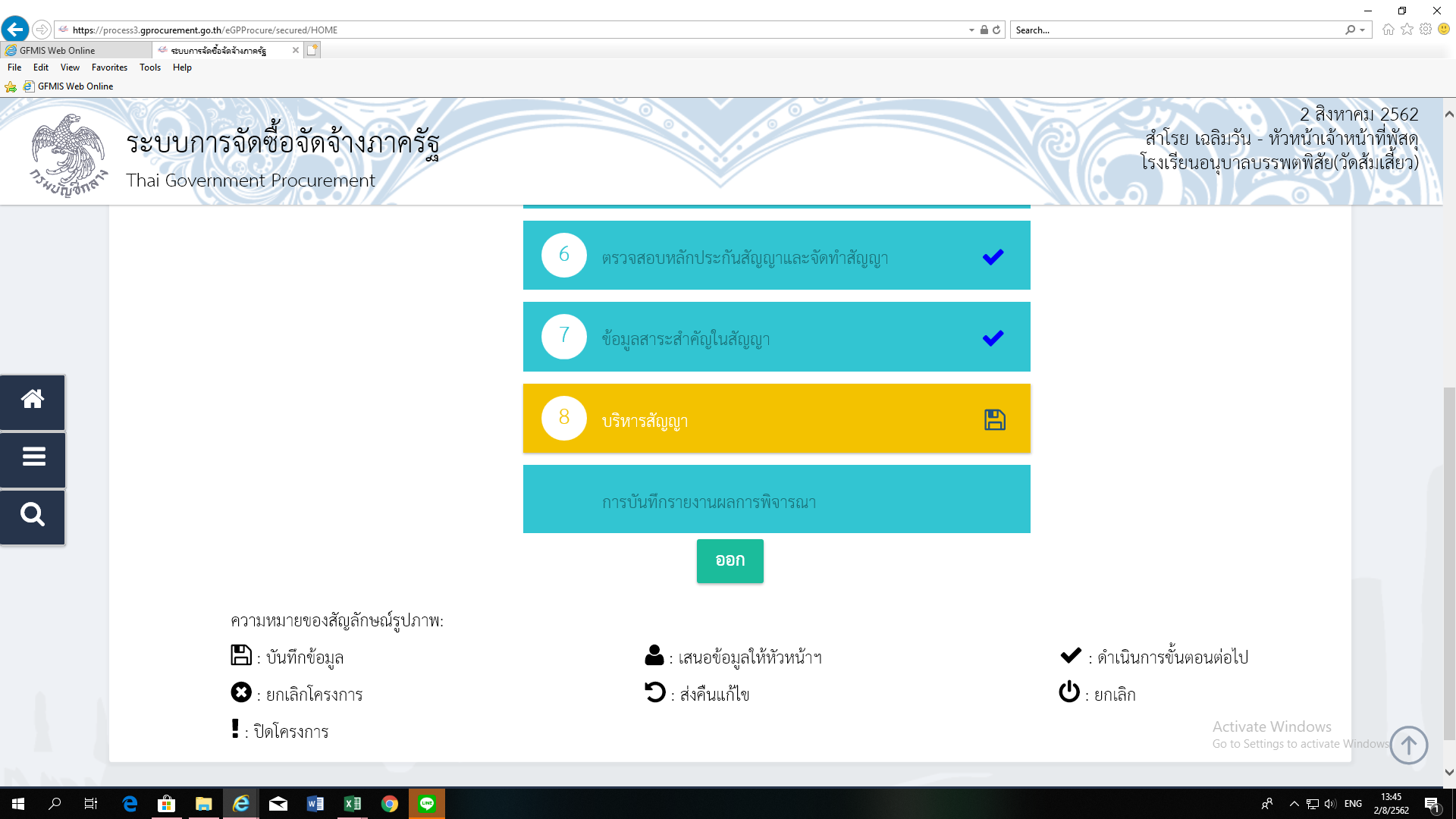 คลิกปุ่มข้อมูลงบประมาณโครงการ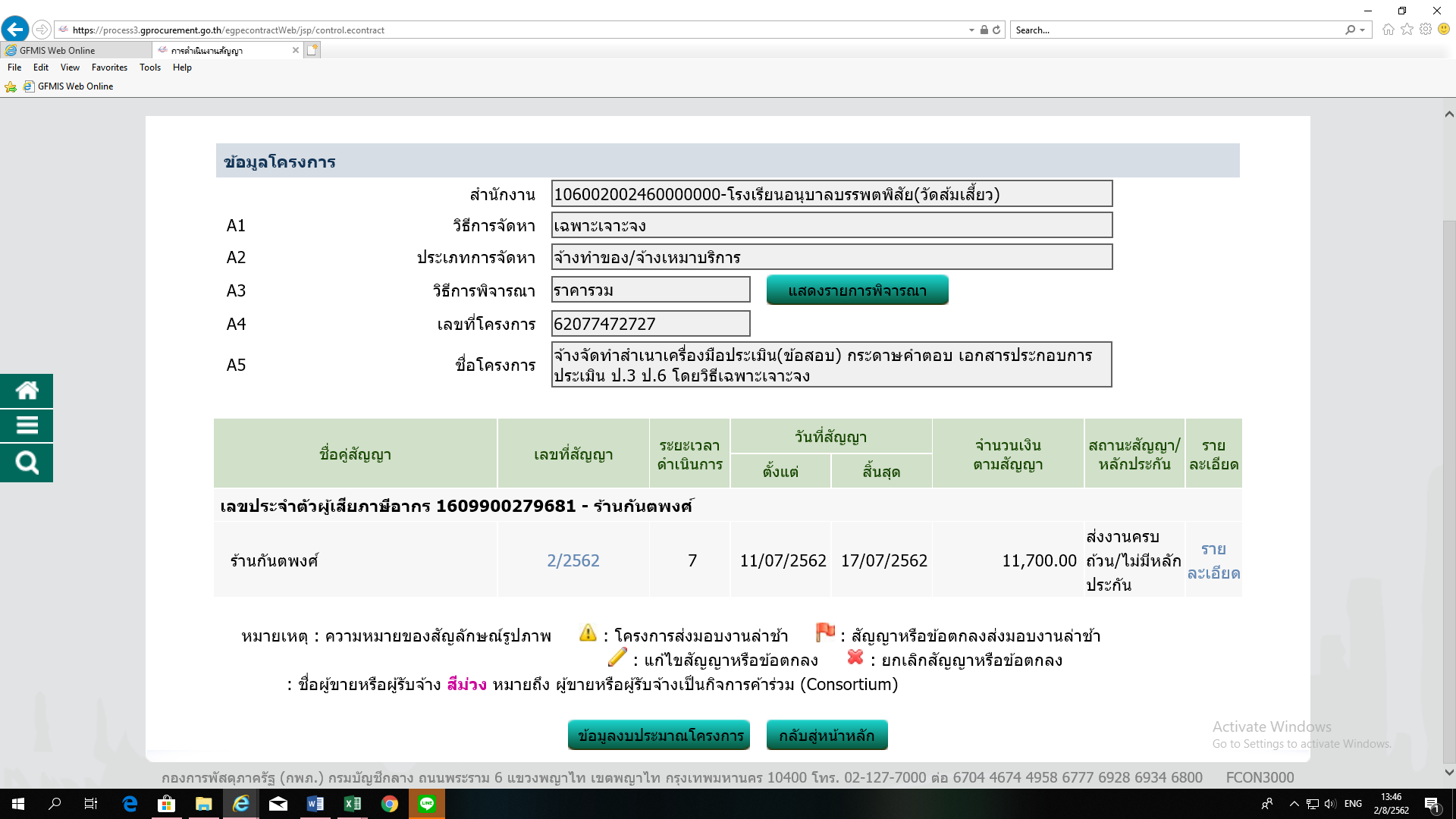 กดปุ่มข้อมูลงบประมาณ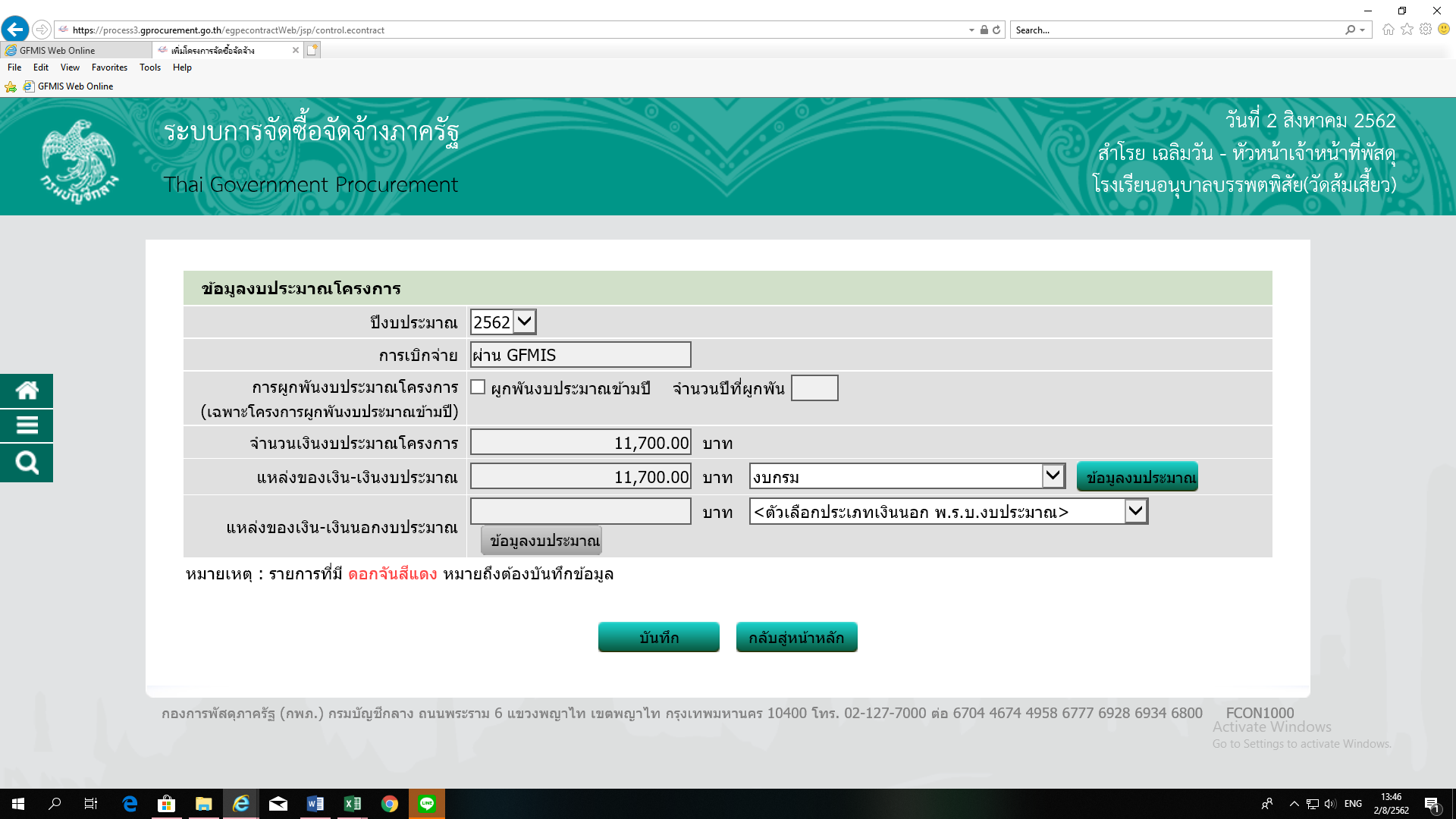 คลิกแว่นขยาย แก้ไขข้อมูลงบประมาณที่ถูกต้อง กดบันทึก  ยืนยันข้อมูลงบประมาณ 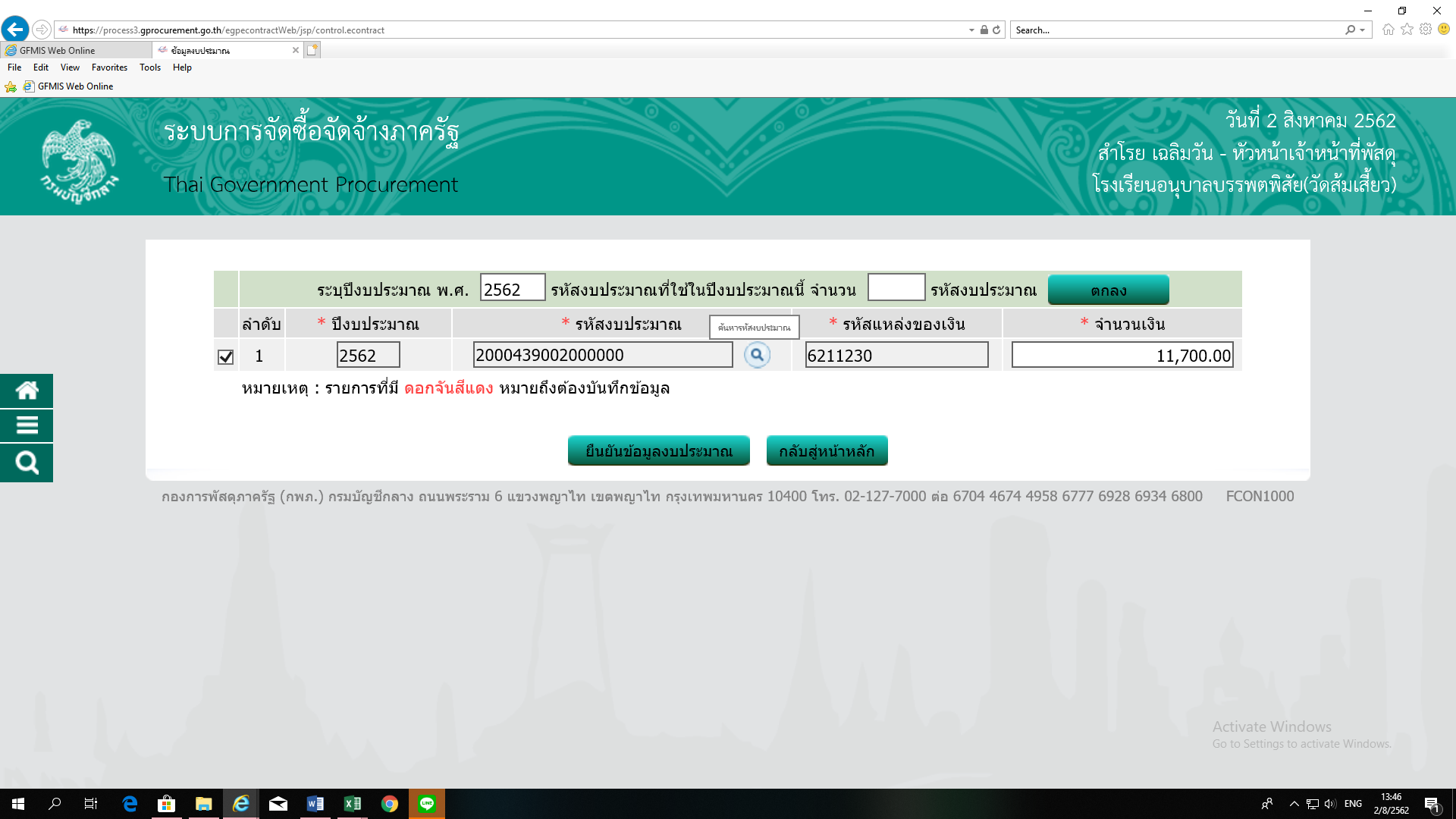 กดบันทึก  กลับสู่หน้าหลัก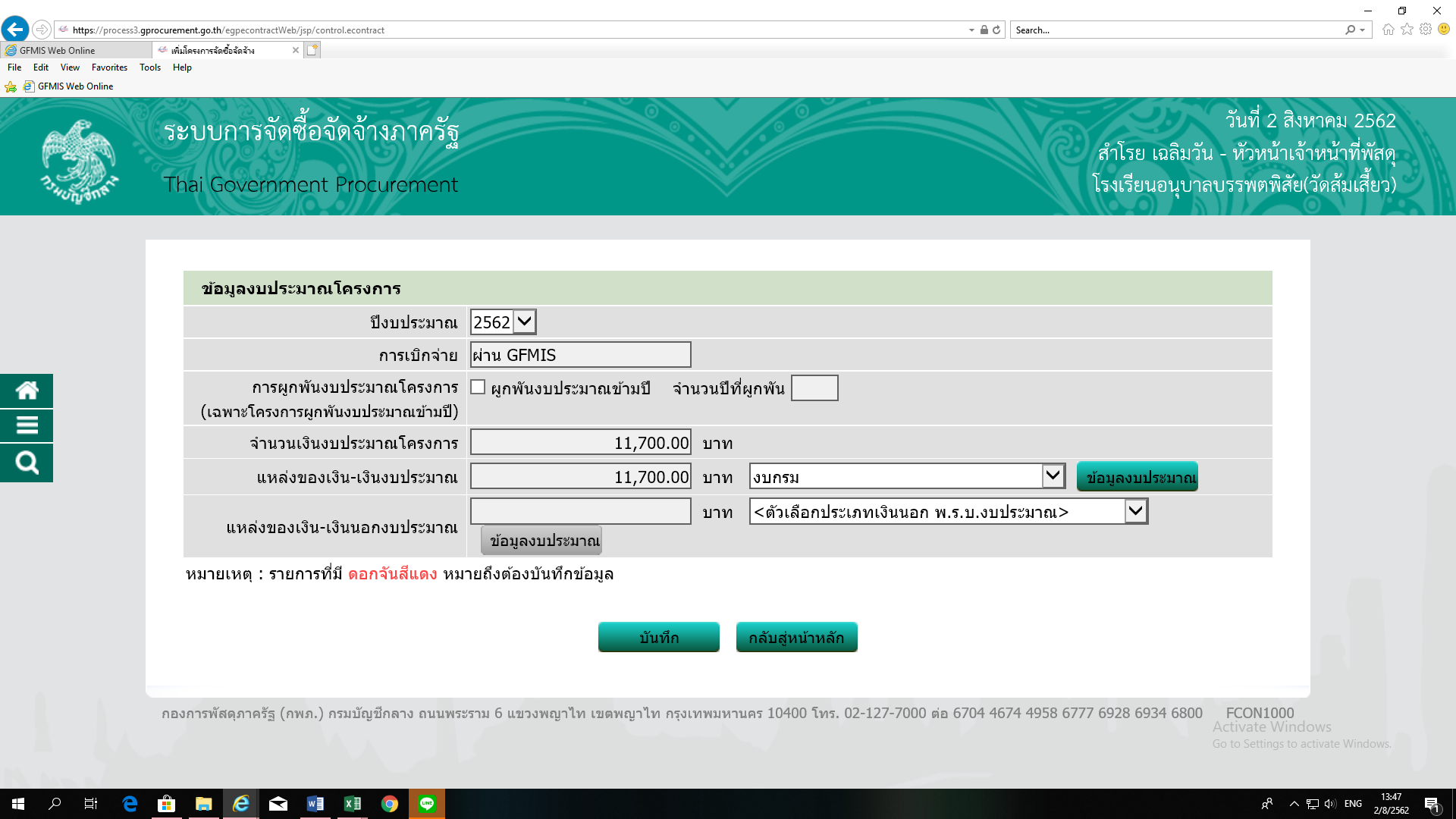 คลิกรายละเอียดท้ายแถว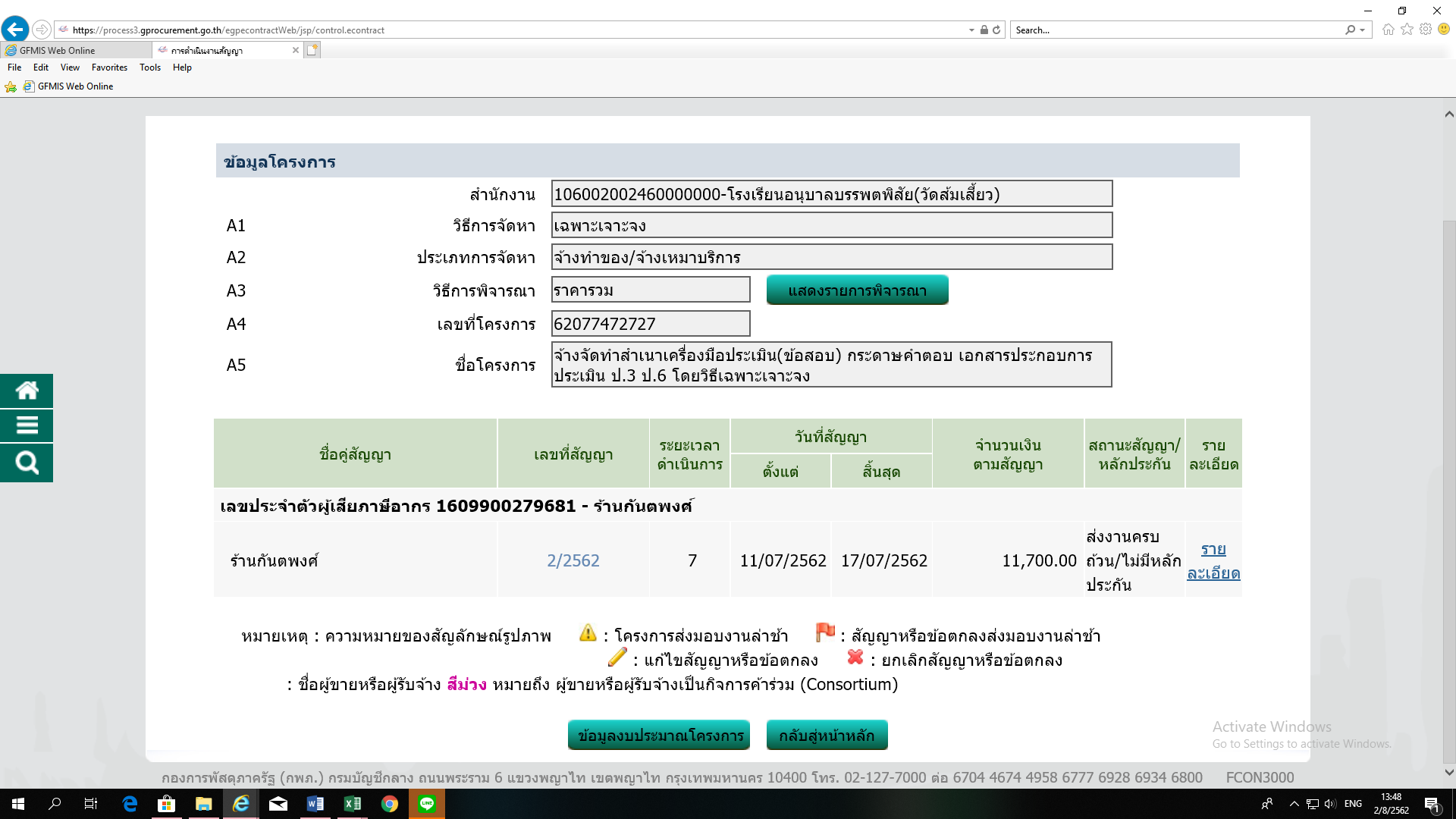 คลิกปุ่มข้อมูลงบประมาณ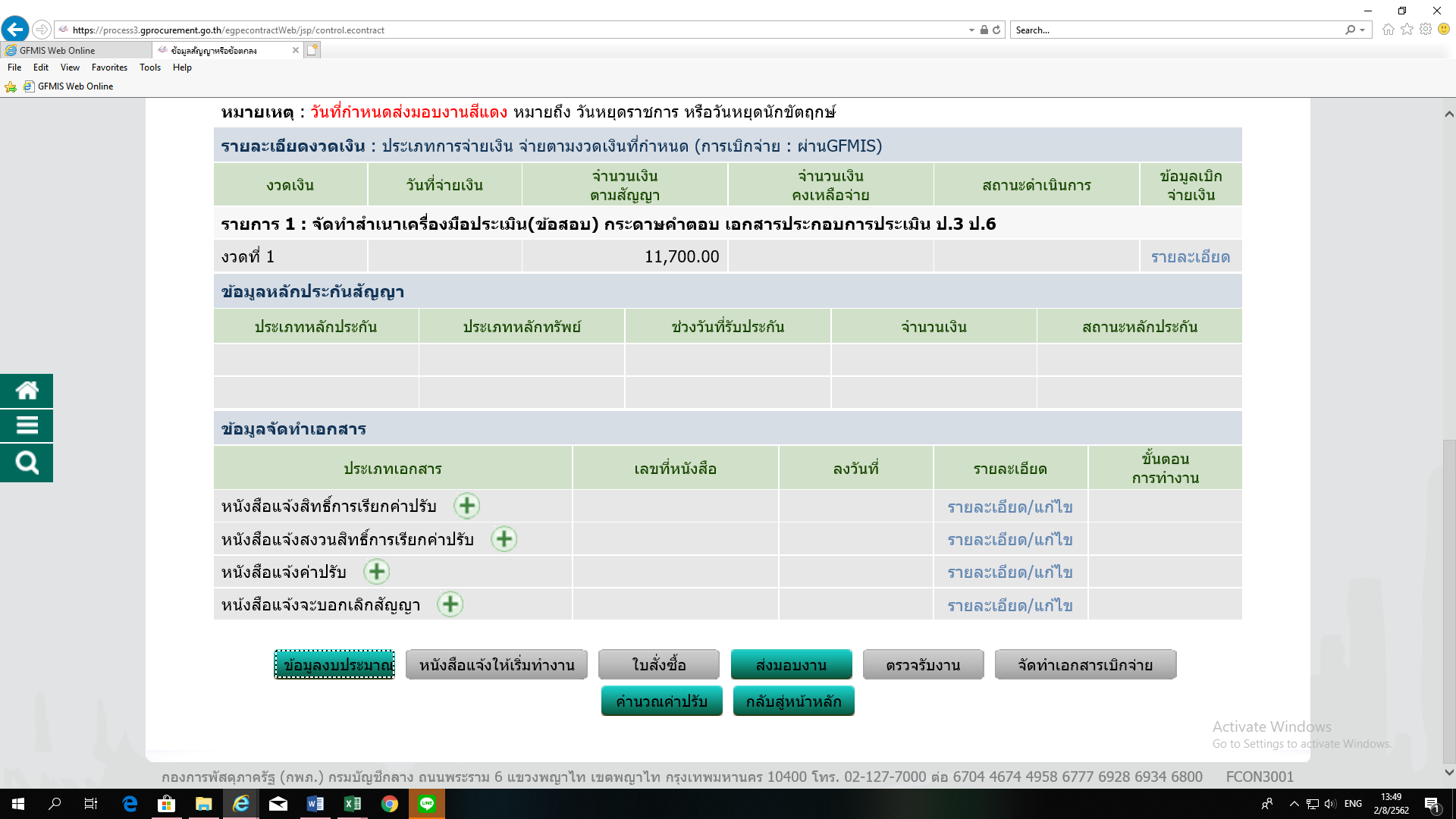 คลิกบรรทัดรายการ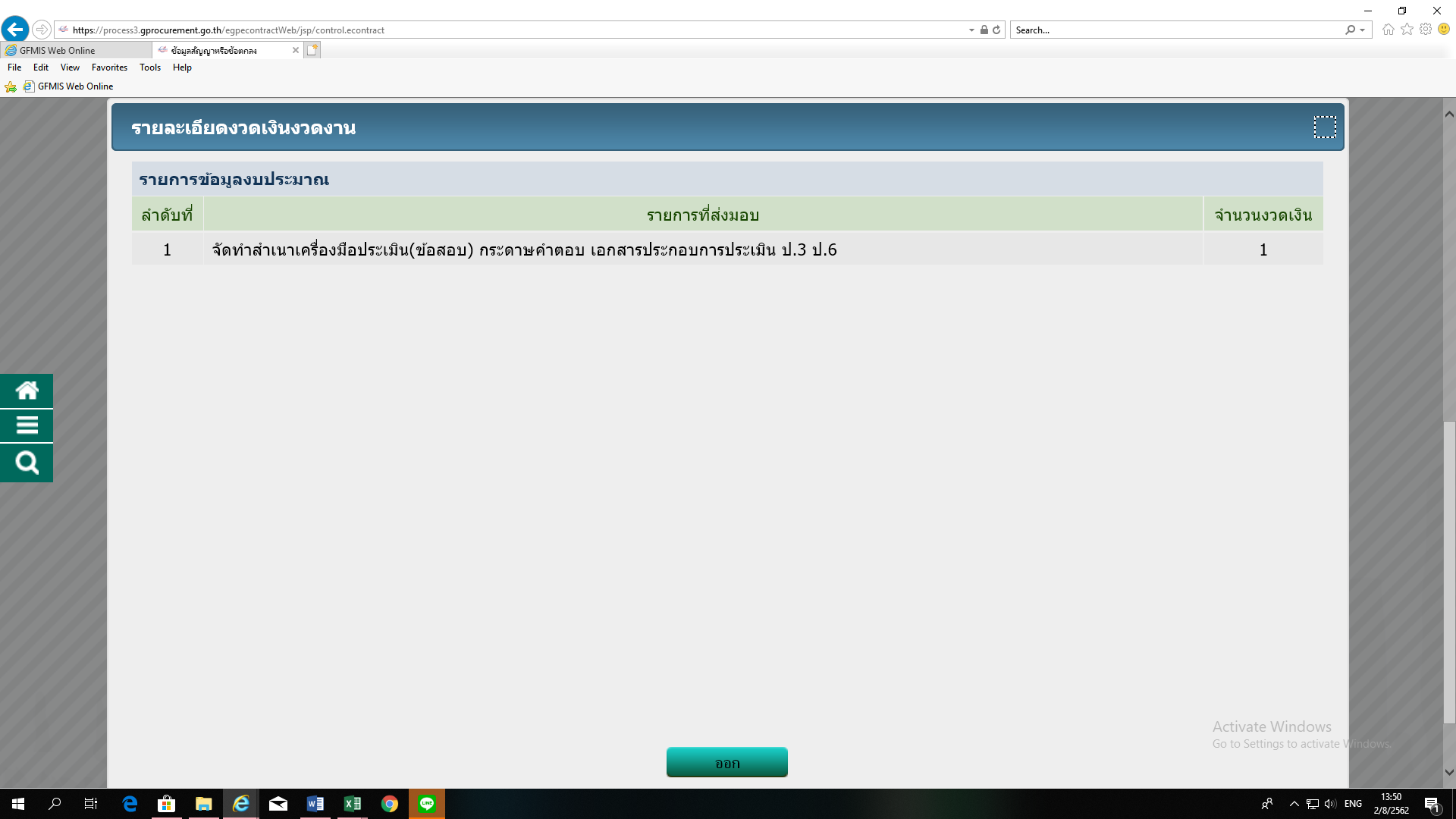 คลิกเครื่องหมาย ถูก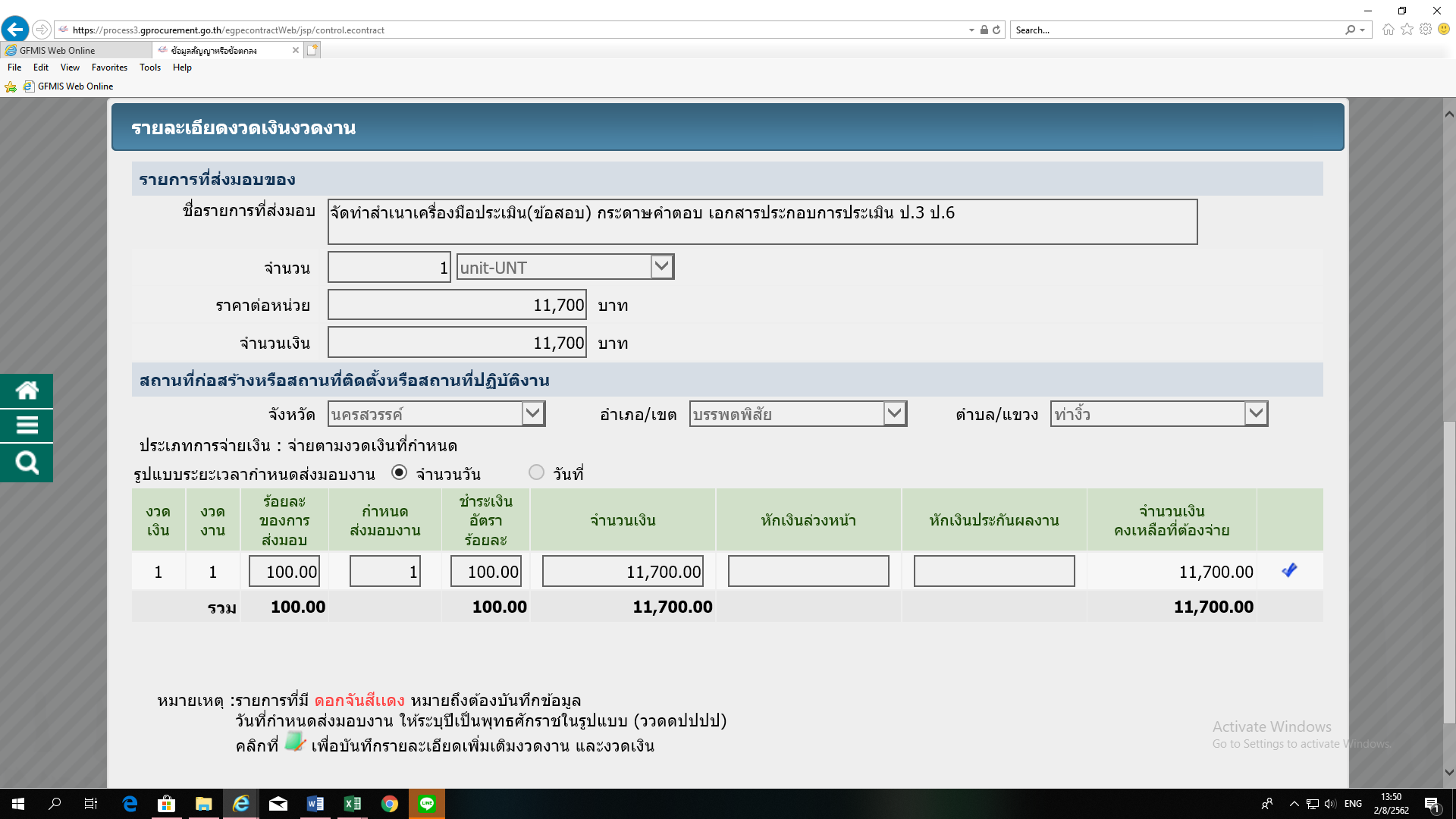 คลิกปุ่ม ล้างข้อมูล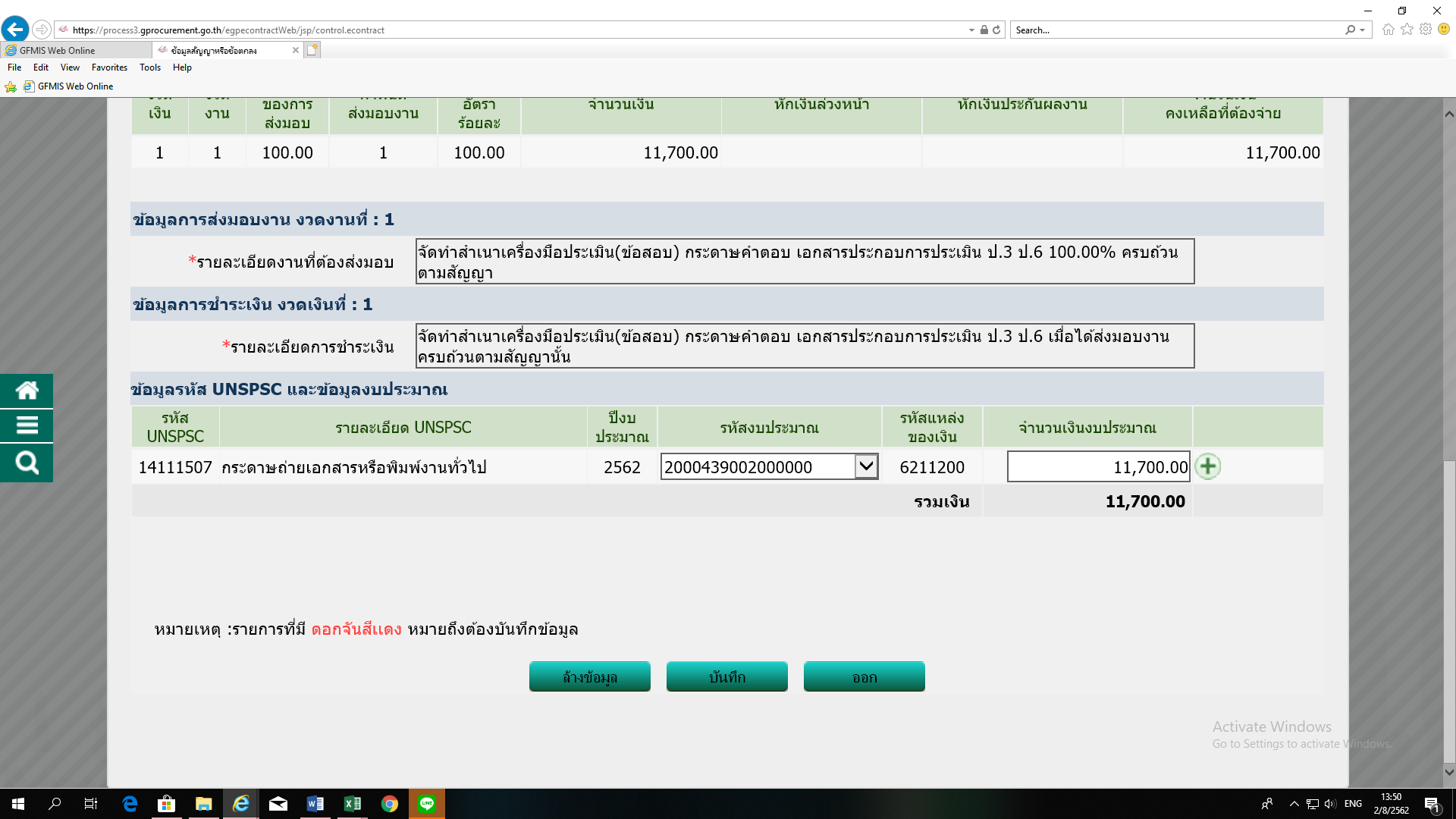 คลิกเลือกรหัสงบประมาณใหม่   กดบันทึก  ออก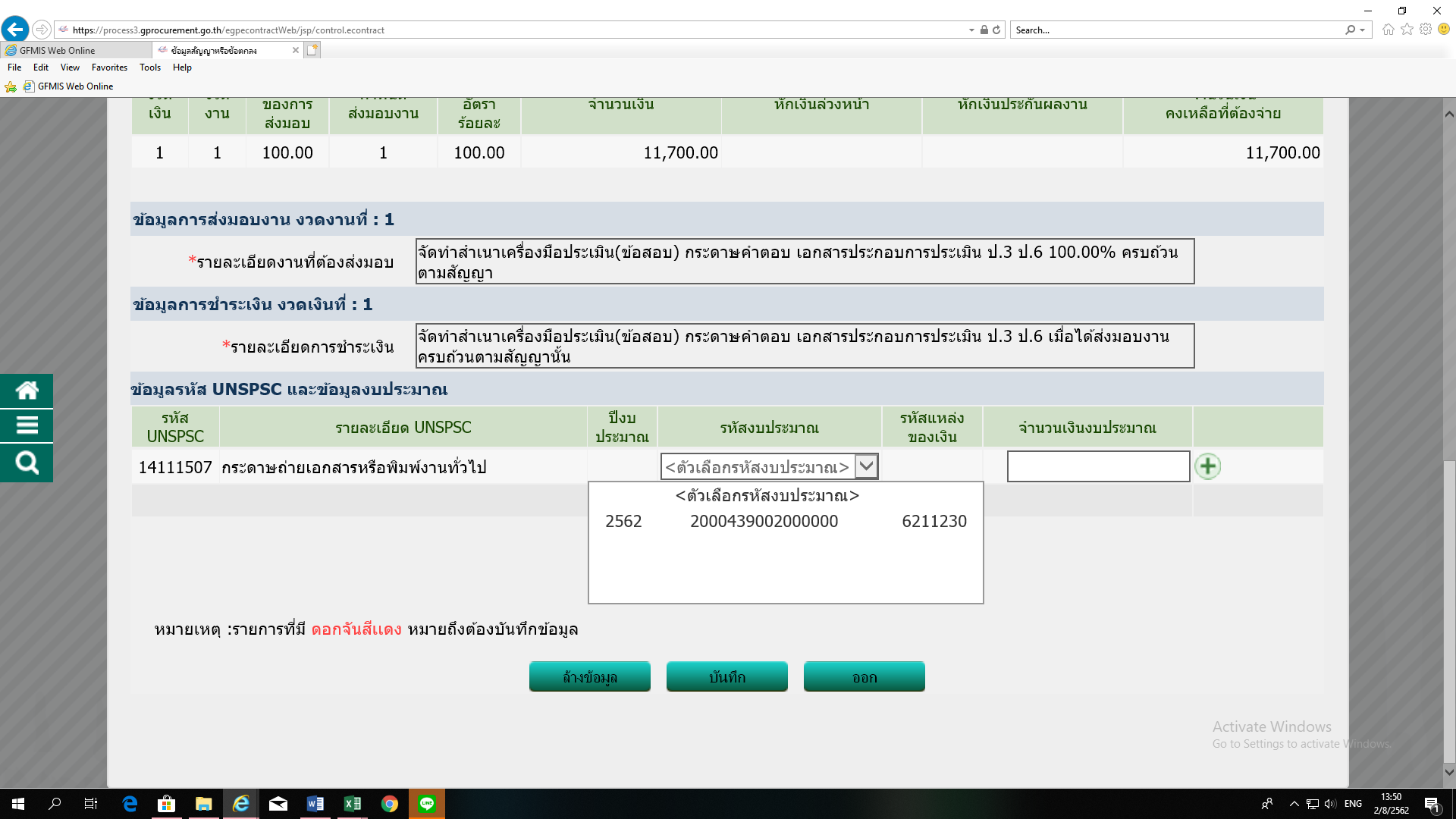 